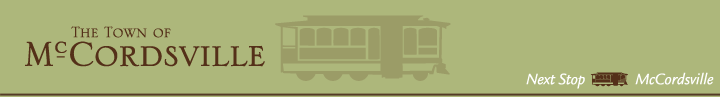 McCordsville Redevelopment Commission6280 W. 800 N.317-335-3151www.mccordsville.org________________________________________________________________________					June 1, 2021Ms. Debra Carnes AuditorDear Auditor Carnes:	This letter is intended to confirm to the Hancock County Auditor that the Town of McCordsville, Indiana Redevelopment Commission has determined that the entire amount of the tax increment attributable to the allocation areas is required to continue onward with the projects associated with said areas and that there is no excess incremental assessed valuation that may be allocated to the taxing units wholly or partially located within the allocation areas at this time. Per statutory requirements, this information is being provided to the fiscal body of the unit that established our Redevelopment Commission, and the fiscal officers of the overlapping taxing districts.  						Respectfully yours,						Alex Jordan, President						McCordsville Redevelopment Commissioncc:  	Staci Starcher	McCordsville Clerk-Treasurer	McCordsville Town Council	Dr. Jack Parker	Superintendent of MVCSC	Florence May	Vernon Township Trustee